 ASIAN-AMERICAN PACIFIC ISLANDERS 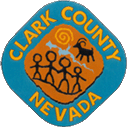 COMMUNITY COMMISSIONPueblo Room, Clark County Government Center500 South Grand Central ParkwayLas Vegas, Nevada 89106Thursday, September 9, 20216:00 p.m.MINUTESCommission Members:  Craig Valdez, Chair - PRESENT				Neeka Simpson - PRESENT			Arlene Anita Markthepharack, Vice-Chair - PRESENT		Edelweiss Solano PRESENTTerry Chi - PRESENT					Hardeep Sull- PRESENTSon Dao - PRESENT					Sonny Vinuya- PRESENTChristian Giovanni	- PRESENT				Andrew Wong- PRESENTDavid Kim - PRESENT					June Monroe - PRESENT					Swadeep Nigam - PRESENT			Secretary: 		Gloria Wells, (702) 455-3500, Gloria.Wells@ClarkCountyNV.govBusiness Address: Clark County Department of Administrative Services, 500 S. Grand Central Parkway, 6th Floor, Las Vegas, Nevada 89155County Liaison:		Emily Nowlin, (702) 455-3222, Emily.Nowlin@ClarkCountyNV.gov Business Address: Clark County Department of Administrative Services, 500 S. Grand Central Parkway, 6th Floor, Las Vegas, Nevada 89155Call to Order, Pledge of Allegiance, Roll Call (see above), and County Staff Introductions: Gloria Wells, Secretary; Emily Nowlin, County Liaison; Kathleen Walpole with Administrative Services; Clark County Commissioner Tick Segerblom; and Clark County Commissioner Justin Jones.The meeting was called to order at 6:03 p.m.Public Comment- This is a period devoted to comments by the general public about items on this agenda. No discussion, action, or vote may be taken on this agenda item. You will be afforded the opportunity to speak on individual Public Hearing Items at the time they are presented.  If you wish to speak to the Commission about items within its jurisdiction but not appearing on this agenda, you must wait until the "Comments by the General Public" period listed at the end of this agenda. Comments will be limited to three (3) minutes. Please step up to the speaker's podium, if applicable, clearly state your name and address and please spell your last name for the record. If any member of the Commission wishes to extend the length of a presentation, this will be done by the Chair or the Commission by majority vote.No Public CommentApproval of the Agenda for September 9, 2021 and Hold, Combine, or Delete any Items. (For possible action)Motion to approve by: Sonny VinuyaMotion Passed/Unanimous Informational ItemsWelcome and opening remarks from Clark County Commissioner Tick Segerblom and Clark County Commissioner Justin Jones. (For discussion only)Recognize Las Vegas Kaminari Taiko Drums and receive a performance. (For discussion only)Review the Clark County Ordinance that establishes the Asian-American Pacific Islanders Community Commission and the duties set-forth. (For discussion only)Receive a presentation from the Clark County District Attorney’s Office regarding Nevada’s Open Meeting Law (NRS Chapter 241). (For discussion only)Receive a presentation from the Clark County Department of Administrative Services regarding donations for the benefit of the Asian-American Pacific Islanders Community Commission and Clark County fiscal procedures. (For discussion only)General BusinessSet and approve the 2021-2023 scheduled meeting dates, times, and locations of the Asian-American Pacific Islanders Community Commission. (For possible action)Motion to approve by: Swadeep NigamMotion Passed/Unanimous Discuss the Bylaws of the Asian-American Pacific Islanders Community Commission. (For discussion only)Comments by the General Public- A period devoted to comments by the general public about items relevant to the Commission’s jurisdiction.  No discussion, action, or vote may be taken on a matter not listed on the posted agenda. Comments will be limited to three (3) minutes. Please step up to the speaker's podium, if applicable, clearly state your name and address and please spell your last name for the record. If any member of the Commission wishes to extend the length of a presentation, this will be done by the Chair or the Commission by majority vote.Hugh LeRozita LeeMargie Gonzales Connie HarperSantana FosterHeather GallowEric ChangRadica KunnelKim LeAugusta MasseyTuan PhamNext Meeting Date: October 13, 2021. Adjournment: 6:58 p.m.